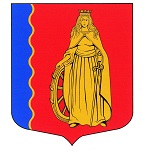 МУНИЦИПАЛЬНОЕ ОБРАЗОВАНИЕ«МУРИНСКОЕ ГОРОДСКОЕ ПОСЕЛЕНИЕ»ВСЕВОЛОЖСКОГО МУНИЦИПАЛЬНОГО РАЙОНАЛЕНИНГРАДСКОЙ ОБЛАСТИАДМИНИСТРАЦИЯПОСТАНОВЛЕНИЕ 23.04.2024                                                                                              № 191   г. МуриноВ соответствии с Федеральными законами от 06.10.2003 №131-ФЗ «Об общих принципах организации местного самоуправления в Российской Федерации», от 30.03.1999 № 52-ФЗ «О санитарно-эпидемиологическом благополучии населения» и от 10.01.2002 № 7-ФЗ «Об охране окружающей природной среды», решением совета депутатов муниципального образования «Муринское сельское поселение» Всеволожского муниципального района Ленинградской области от 06.02.2013 № 4 «Об утверждении Правил благоустройства территории муниципального образования «Муринское городское поселение» Всеволожского муниципального района Ленинградской области», постановлением администрации муниципального образования «Муринское городское поселение» Всеволожского муниципального района Ленинградской области от 12.04.2024 № 163 «О проведении мероприятий месячника по благоустройству и санитарной очистке территории муниципального образования «Муринское городское поселение» Всеволожского муниципального района Ленинградской области в 2024 году», в целях принятия действенных мер по наведению чистоты и порядка на территории поселения администрация муниципального образования «Муринское городское поселение» Всеволожского муниципального района Ленинградской областиПОСТАНОВЛЯЕТ:1. Утвердить перечень мероприятий по подготовке и проведению общегородского субботника 27 апреля 2024 года на территории муниципального образования «Муринское городское поселение» Всеволожского муниципального района Ленинградской области, согласно Приложению.2. Руководителям предприятий и организаций предоставить в адрес администрации муниципального образования «Муринское городское поселение» Всеволожского муниципального района Ленинградской области отчёты о проведённых работах в рамках общегородского субботника в срок до 02 мая 2024г.3. Директору МБУ «РГ «Муринская панорама» Соболеву С.А. разместить информацию об итогах общегородского субботника в газете «Муринская панорама».4. Главному специалисту организационного отдела Широковой С.Ю. осветить ход и итоги проведения общегородского субботника на официальном сайте в сети Интернет. В публикациях использовать хэштег#субботник47.5. Заведующему сектором делопроизводства и архива Чернобавской Е.Н. ознакомить с настоящим постановлением сотрудников администрации, руководителей подведомственных учреждений и заинтересованных лиц, указанных в Приложениях.6. Опубликовать настоящее постановление в газете «Муринская панорама» и на официальном сайте муниципального образования «Муринское городское поселение» Всеволожского муниципального района Ленинградской области в сети Интернет.7. Настоящее постановление вступает в силу с момента его опубликования.8. Контроль над исполнением постановления оставляю за собой.Врио главы администрации-заместитель главы администрации-начальник отдела экономики, УМИ,предпринимательства ипотребительского рынка	                                                       А.В. ОпопольПриложение к постановлению администрации муниципального образования «Муринское городское поселение»№ 191 от «23» 04.  2024Перечень мероприятий по подготовке и проведению общегородского субботника на территории муниципального образования «Муринское городское поселение» Всеволожского муниципального района Ленинградской области для администрации муниципального образования «Муринское городское поселение» и подведомственных учреждений 1. Директору МКУ «ЦМУ» Смирновой С.В. в День общегородского субботника 27 апреля 2024 г:1.1. Привлечь работников МКУ «ЦМУ» к участию в санитарной уборке территорий по следующим адресам:-  набережная р. Охта от «Школьного спуска» до ул. Новая д.15;-  Муринский парк;-  ул. Графская аллея вблизи памятника «Авиаторам Балтики»;1.2. В срок не позднее 22 апреля 2024 года подать заявку в МБУ «СРТ» о количестве работников, задействованных в общегородском субботнике и количестве необходимого инвентаря.2. Директору МБУ «РГ «Муринская панорама» Соболеву С.А.  в День общегородского субботника 27 апреля 2024 г:2.1. Привлечь работников МКУ «РГ» к участию в санитарной уборке территории по следующему адресу:- «Тропа здоровья» ул. Оборонная от д.24 до ул. Лесная.2.2. В срок не позднее 22 апреля 2024 года подать заявку в МБУ «СРТ» о количестве работников, задействованных в общегородском субботнике и количестве необходимого инвентаря.3. Директору МБУ «СРТ» Бобровской Е.А. в День общероссийского субботника 27 апреля 2024г.:3.1. Привлечь работников МБУ «СРТ» к участию в общегородском субботнике на территорий по следующим адресам:-  газон вдоль ограждения кругового движения по Охтинской аллеи;- Воронцовский бульвар от Петровского бульвара до магазина мини Лента.3.2. Организовать вывоз и утилизацию мусора, собранного в рамках общегородского субботника.3.3.	Обеспечить инвентарем и материалами сотрудников администрации, работников МБУ «СРТ», МБУ «ЦБС» и МКУ «ЦМУ», а также представителей общественности. 3.4. Для бесперебойной работы штаба по проведению общегородского субботника на территории поселения - обеспечить дежурство служебного автотранспорта с водителем.3.5. Обеспечить безопасность мероприятия в День общегородского субботника.3.6. Проинформировать население дер. Лаврики путем размещения объявлений о проведении мероприятий месячника по благоустройству и санитарной очистке территории муниципального образования «Муринское городское поселение» Всеволожского муниципального района Ленинградской области с 15 апреля 2024 года по 08 мая 2024 года, а также 27 апреля 2024г. - Дня общегородского субботника на информационных стендах и стендах всех многоквартирных домов дер. Лаврики.3.7.	Организовать в День общегородского субботника пункт выдачи инвентаря и материалов населению по адресу: дер. Лаврики, у вагона-бытовки с 10 час.00 мин. 27 апреля 2024г.4. И.о. директора МБУ «ЦБС» Данилову А.В. в День общегородского субботника 27 апреля 2024г.:Привлечь сотрудников МБУ «ЦБС» к участию в санитарной уборке территорий по следующим адресам: - ул. Графская территория, благоустроенная в рамках федерального проекта «Формирование комфортной городской среды» 1 и 2 этап;4.2.    В срок не позднее 22 апреля 2024 года подать заявку в МБУ «СРТ» о количестве работников, задействованных в санитарной очистке территорий и количестве необходимого инвентаря.        5. Директору МБУ «Похоронная служба» Галиновскому С.Н. в День общегородского субботника 27 апреля 2024г.:5.1. Привлечь сотрудников МБУ «Похоронная служба» к участию в санитарной уборке территорий по следующим адресам: - ул. Оборонная от д.2 до д.36, включая парк «Медвежка».        6. Начальнику отдела ЖКХ и благоустройства администрации МО «Муринское городское поселение» Миронову М.И. в День общегородского субботника 27 апреля 2024г.:6.1. Организовать участие в общегородском субботнике 27 апреля 2024г. движения «Экодесант» на территории:-ул. Екатерининская от Петровского бульвара до ул. Екатерининская д.16/5.6.2. Привлечь сотрудников администрации МО «Муринское городское поселение» к участию в санитарной уборке территорий по следующим адресам: -ул. Екатерининская от Петровского бульвара до ул. Екатерининская д.16/5;- ул. Оборонная от д.2 до д.36, включая парк «Медвежка».6.3.  В срок не позднее 22 апреля 2024 года подать заявку в МБУ «СРТ» о количестве работников администрации, задействованных в санитарной очистке территорий и количестве необходимого инвентаря.О проведении общегородского субботника на территории муниципального образования «Муринское городское поселение» Всеволожского муниципального района Ленинградской области в 2024 году